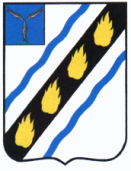 МЕЧЕТНЕНСКОЕ  МУНИЦИПАЛЬНОЕ  ОБРАЗОВАНИЕ СОВЕТСКОГО  МУНИЦИПАЛЬНОГО  РАЙОНА  САРАТОВСКОЙ  ОБЛАСТИСОВЕТ  ДЕПУТАТОВ (четвертого созыва)РЕШЕНИЕот 28.11.2018  №14 с.Мечетное О принятии части полномочий, отнесенных к компетенции Советского муниципального района Саратовской области, на исполнение органам местного самоуправления  Мечетненского муниципального образования Советского муниципального района Саратовской областиРассмотрев  решение  Муниципального  Собрания  Советского  муниципального  района  от  21.11.2018  №  34  «О передаче части полномочий,  отнесенных  к  компетенции  Советского  муниципального  района  Саратовской  области, на исполнение  органам местного самоуправления  Золотостепского,  Розовского,  Любимовского, Мечетненского  муниципальных  образований Советского муниципального района Саратовской области», руководствуясь  ст.ст. 14, 15 Федерального закона от 06.10.2003 № 131-ФЗ  «Об общих принципах организации местного самоуправления в Российской Федерации», Уставом Мечетненского муниципального  образования, Совет  депутатов  Мечетненского  муниципального  образования РЕШИЛ:1. Принять  на  исполнение органам местного самоуправления  Мечетненского   муниципального  образования Советского муниципального района Саратовской области на исполнение часть полномочий, отнесенных  к  компетенции  Советского  муниципального  района  Саратовской  области:1) обеспечение проживающих в поселении и нуждающихся в жилых помещениях малоимущих граждан жилыми помещениями, организация строительства и содержания муниципального жилищного фонда, создание условий для жилищного строительства, осуществление муниципального жилищного контроля, а также иных полномочий органов местного самоуправления в соответствии с жилищным законодательством, за исключением:- полномочий по реализации государственной программы Саратовской области «Обеспечение населения доступным жильем и развитие жилищно-коммунальной инфраструктуры до 2020 года», подпрограмма «Обеспечение жилыми помещениями молодых семей»;- оценки  и  обследования  помещения  в  целях  признания  его  жилым  помещением,  жилого  помещения  пригодным  (непригодным)  для  проживания  граждан,  а  также  многоквартирного  дома  в  целях  признания  его  аварийным  и  подлежащим  сносу  или  реконструкции;2) осуществление  дорожной деятельности в отношении автомобильных дорог местного значения в границах населенных пунктов поселения и обеспечение безопасности дорожного движения на них, включая создание и обеспечение функционирования парковок (парковочных мест), осуществление муниципального контроля за сохранностью автомобильных дорог местного значения в границах населенных пунктов поселения, а также осуществление иных полномочий в области использования автомобильных дорог и осуществления дорожной деятельности в соответствии с законодательством Российской Федерации;2. Принять  финансовые  средства в  виде  межбюджетных  трансфертов  из  бюджета  Советского  муниципального  района  на  осуществление  части  полномочий  указанных  в  пункте  2  части      1  настоящего решения.3. Заключить на 2019  год соглашение между Мечетненским   муниципальным образования Советского муниципального района и Советским  муниципальным  районом  Саратовской области  о  передаче  на  исполнение  муниципальному  образованию  полномочий,  указанных в части 1 настоящего решения.4. Подписание соглашений поручить главе Мечетненского муниципального образования  Советского  муниципального  района  Саратовской области.5. Настоящее решение вступает в силу 1 января 2019 года и подлежит официальному опубликованию  в установленном порядке.Глава  Мечетненскогомуниципального  образования                                                 Е.Н. Чуйкова